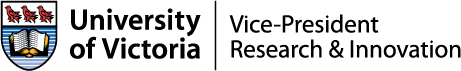 Aspiration Research Cluster Program 2023Full ApplicationTitle:PI:Team members (add more rows to this table as necessary):Team members (add more rows to this table as necessary):Team members (add more rows to this table as necessary):Team members (add more rows to this table as necessary):NameNameAffiliation (Department, Faculty, Research centre)Role (Co-PI, Collaborator)Cluster Overview Provide a lay summary of the proposed objectives and outcomes of the research cluster (maximum 250 words)Cluster Overview Provide a lay summary of the proposed objectives and outcomes of the research cluster (maximum 250 words)Cluster Overview Provide a lay summary of the proposed objectives and outcomes of the research cluster (maximum 250 words)Cluster Overview Provide a lay summary of the proposed objectives and outcomes of the research cluster (maximum 250 words)Cluster Description (maximum 1 page) (delete instructions below as needed)Cluster Description (maximum 1 page) (delete instructions below as needed)Cluster Description (maximum 1 page) (delete instructions below as needed)Cluster Description (maximum 1 page) (delete instructions below as needed)Cluster Description (maximum 1 page) (delete instructions below as needed)What is the challenge this cluster is addressing?How does this interdisciplinary research cluster respond to and address key challenges/problems? Why is a Cluster needed?What are the objectives of the Cluster and the activities proposed to fulfill these objectives?Describe how you plan to grow the research productivity and institutional impact of the cluster on a sustainable basis, including your plans to secure continuing external funding and to disseminate and increase the uptake of the research.What is the challenge this cluster is addressing?How does this interdisciplinary research cluster respond to and address key challenges/problems? Why is a Cluster needed?What are the objectives of the Cluster and the activities proposed to fulfill these objectives?Describe how you plan to grow the research productivity and institutional impact of the cluster on a sustainable basis, including your plans to secure continuing external funding and to disseminate and increase the uptake of the research.What is the challenge this cluster is addressing?How does this interdisciplinary research cluster respond to and address key challenges/problems? Why is a Cluster needed?What are the objectives of the Cluster and the activities proposed to fulfill these objectives?Describe how you plan to grow the research productivity and institutional impact of the cluster on a sustainable basis, including your plans to secure continuing external funding and to disseminate and increase the uptake of the research.What is the challenge this cluster is addressing?How does this interdisciplinary research cluster respond to and address key challenges/problems? Why is a Cluster needed?What are the objectives of the Cluster and the activities proposed to fulfill these objectives?Describe how you plan to grow the research productivity and institutional impact of the cluster on a sustainable basis, including your plans to secure continuing external funding and to disseminate and increase the uptake of the research.What is the challenge this cluster is addressing?How does this interdisciplinary research cluster respond to and address key challenges/problems? Why is a Cluster needed?What are the objectives of the Cluster and the activities proposed to fulfill these objectives?Describe how you plan to grow the research productivity and institutional impact of the cluster on a sustainable basis, including your plans to secure continuing external funding and to disseminate and increase the uptake of the research.Cluster Outcomes & Impact (maximum 1 page) (delete instructions below as needed)Cluster Outcomes & Impact (maximum 1 page) (delete instructions below as needed)Cluster Outcomes & Impact (maximum 1 page) (delete instructions below as needed)Cluster Outcomes & Impact (maximum 1 page) (delete instructions below as needed)Cluster Outcomes & Impact (maximum 1 page) (delete instructions below as needed)What are the planned outcomes and outputs of the Cluster, short and long-term?How will the Cluster activities be translated or transformed into research impact and raise the profile of the work at UVic as well as potential impact nationally and globally?Explain the activities and impact this funding will have that would not be possible otherwise. How will establishing a cluster with the proposed funding allow the work to expand to a new level?What are the planned outcomes and outputs of the Cluster, short and long-term?How will the Cluster activities be translated or transformed into research impact and raise the profile of the work at UVic as well as potential impact nationally and globally?Explain the activities and impact this funding will have that would not be possible otherwise. How will establishing a cluster with the proposed funding allow the work to expand to a new level?What are the planned outcomes and outputs of the Cluster, short and long-term?How will the Cluster activities be translated or transformed into research impact and raise the profile of the work at UVic as well as potential impact nationally and globally?Explain the activities and impact this funding will have that would not be possible otherwise. How will establishing a cluster with the proposed funding allow the work to expand to a new level?What are the planned outcomes and outputs of the Cluster, short and long-term?How will the Cluster activities be translated or transformed into research impact and raise the profile of the work at UVic as well as potential impact nationally and globally?Explain the activities and impact this funding will have that would not be possible otherwise. How will establishing a cluster with the proposed funding allow the work to expand to a new level?What are the planned outcomes and outputs of the Cluster, short and long-term?How will the Cluster activities be translated or transformed into research impact and raise the profile of the work at UVic as well as potential impact nationally and globally?Explain the activities and impact this funding will have that would not be possible otherwise. How will establishing a cluster with the proposed funding allow the work to expand to a new level?Team (maximum 4 pages)List each research team member and describe their proposed role in the cluster, what they will contribute to the cluster’s development, and how they complement/add value to the team. Discuss how the members constitute an interdisciplinary team that will successfully achieve the cluster goal(s) with the requested supports. Describe any track record of collaboration, including significant funding the team has received to date. Describe existing external partners, and their contribution to the cluster.Budget (maximum 2 pages)Include an itemized yearly budget for the total funding request (any amount up to $100K total over 1-2 years) and a justification for each expense. Indicate how each expense relates or contributes to specific cluster outcomes/goals. Please add rows to the tables below as necessary. Examples of categories to include: salaries (for a cluster coordinator, event coordinator etc.), events and meetings (workshops, cluster meetings etc.), travel (travel for guest speakers etc.), grant-writing and editing, honoraria, EDI expenses (EDI training, compensation for EDI guest speakers, childcare costs for cluster members etc.), course releasesBudget (maximum 2 pages)Include an itemized yearly budget for the total funding request (any amount up to $100K total over 1-2 years) and a justification for each expense. Indicate how each expense relates or contributes to specific cluster outcomes/goals. Please add rows to the tables below as necessary. Examples of categories to include: salaries (for a cluster coordinator, event coordinator etc.), events and meetings (workshops, cluster meetings etc.), travel (travel for guest speakers etc.), grant-writing and editing, honoraria, EDI expenses (EDI training, compensation for EDI guest speakers, childcare costs for cluster members etc.), course releasesBudget (maximum 2 pages)Include an itemized yearly budget for the total funding request (any amount up to $100K total over 1-2 years) and a justification for each expense. Indicate how each expense relates or contributes to specific cluster outcomes/goals. Please add rows to the tables below as necessary. Examples of categories to include: salaries (for a cluster coordinator, event coordinator etc.), events and meetings (workshops, cluster meetings etc.), travel (travel for guest speakers etc.), grant-writing and editing, honoraria, EDI expenses (EDI training, compensation for EDI guest speakers, childcare costs for cluster members etc.), course releasesYear 1Year 1Year 1Budget categoryCost JustificationYear 2Year 2Year 2Budget categoryCost JustificationEquity, Diversity and Inclusion Plan (maximum 1 page)Discuss how the cluster will meaningfully engage and be inclusive of underrepresented groups and early-career researchers. It is recommended that team members review UVic’s Equity Action Plan and Indigenous Plan, as well as NSERC’s EDI resources and NFRF’s EDI resources to develop an EDI plan for their cluster.How are EDI principles applied to the project design, methods, analysis, interpretation and dissemination of project findings? What actions will be implemented to build and maintain safe and inclusive work environments for all individuals within your team, including those who are racialized, African, Caribbean, and Black; Indigenous Peoples; persons with disabilities; women and individuals who are from the 2SLGBTQIA+ communities?References (maximum 1 page)